 Управління освіти  і науки Сумської міської радиКомунальна установа Піщанська загальноосвітня школа І-ІІ ступенів м.Суми, Сумської обл.вул. Шкільна, 26, с.Піщане, м. Суми, 40491,тел. 69-69-08, e-mail: shcolanet2008@ukr.netКод  ЄДРПОУ 21117551 НАКАЗ08.06.2018                                                                                                    № 6-УПро випуск учнів 9 класу2017-2018 навчального рокуВідповідно до вимог п.5 Порядку переведення учнів (вихованців) загальноосвітнього навчального закладу до наступного класу (затверджено наказ МОН України 14.07.2015 року № 762, зареєстровано в Міністерстві юстиції України 30 липня 2015 року № 924/27369),  рішення педагогічної ради від 08.06.2018 року (протокол №9), 11 учнів  9 класу успішно склали державну підсумкову атестацію. Виходячи з вищезазначеного, НАКАЗУЮ:1.Видати свідоцтва про базову загальну середню освіту та випустити з Комунальної установи  Піщанська загальноосвітня школа І-ІІ ступенів  м. Суми  Сумської області наступних учнів 9 класу:1. Бєлову Вікторію - свідоцтво про базову загальну середню освіту з відзнакою                               2. Боженка Івана- свідоцтво про базову загальну середню освіту3. Гой Лію - свідоцтво про базову загальну середню освіту4. Доценка Євгенія - свідоцтво про базову загальну середню освіту                                          5. Курбет Марію - свідоцтво про базову загальну середню освіту                                         6. Одинцова Богдана - свідоцтво про базову загальну середню освіту                                7. Охріменко Ангеліну - свідоцтво про базову загальну середню освіту  з відзнакою                         8. Токареву Єлизавету- свідоцтво про базову загальну середню освіту9. Чижову Оксану - свідоцтво про базову загальну середню освіту10. Шаповала Олександра - свідоцтво про базову загальну середню освіту11.Шоренко Наталію  - свідоцтво про базову загальну середню освіту з відзнакою2. Контроль за виконанням наказу залишаю за собою.Директор школи                                                               М.В.Саченко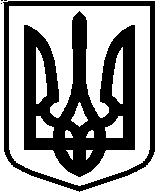 